A Model Butterfly                                                             Kindergarten Design Brief   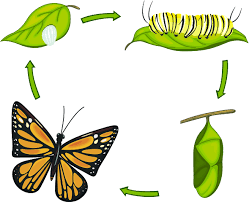 Background:We have been learning that animals and plants change as they grow. We read The Very Hungry Caterpillar and saw a butterfly change from an egg, to a caterpillar, to a chrysalis to a beautiful butterfly.  We also have been learning about pop up paper and the Engineering Design Process. Challenge:Your challenge is to show four stages of a butterfly’s life cycle using materials from the tinker carts. Use pop up paper to show at least one stage.Criteria:	The model shows 4 stages: egg, larva, pupa and adult.The model shows the stages in order that they happen in nature.At least one stage has pop up paper.Materials:paper plate to serve as a baseitems from the tinker cartspaperTools:scissorshole punchpaper punchmasking tapetacky glueglue gunstaplermarkers